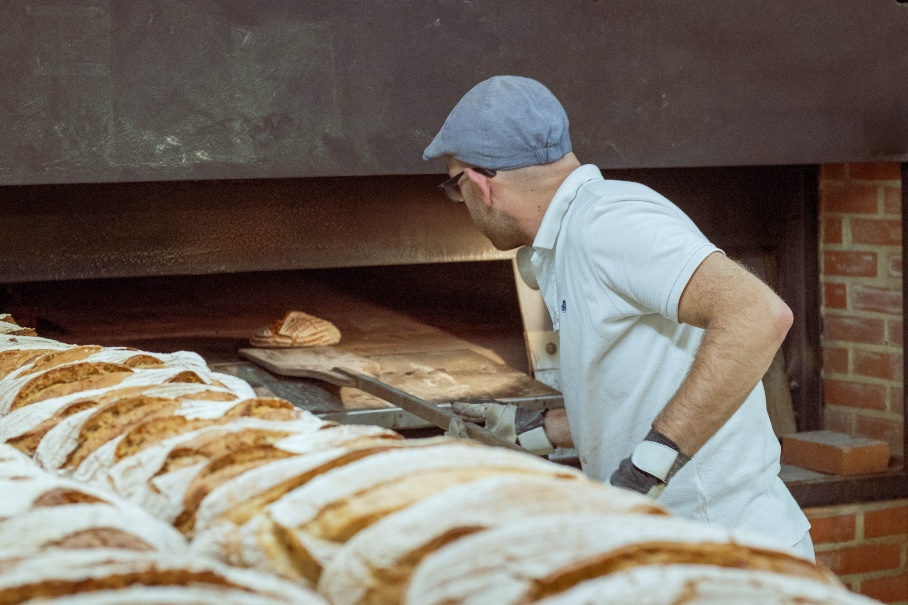 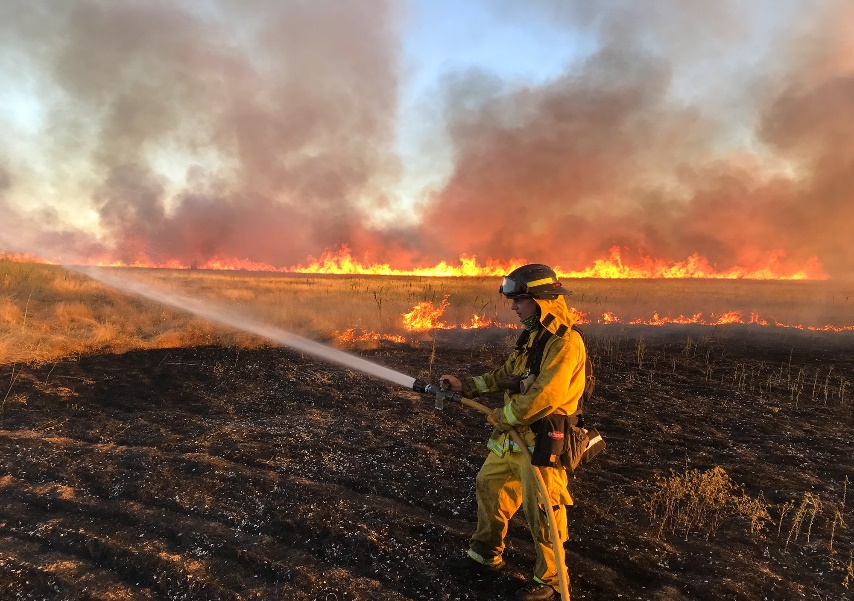           Pekar peče kruh.                                     Vatrogasac gasi vatru.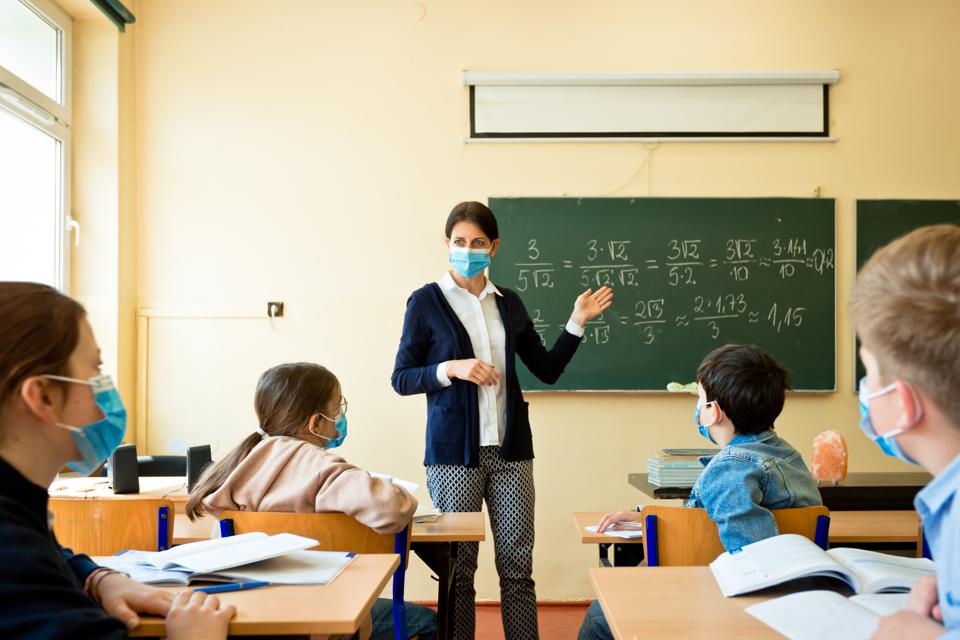 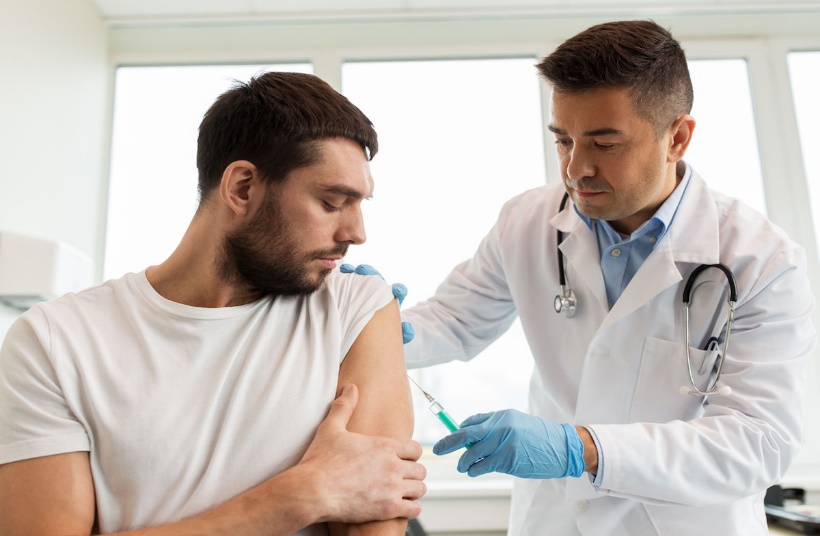        Učiteljica uči djecu.                                    Doktori liječe ljude.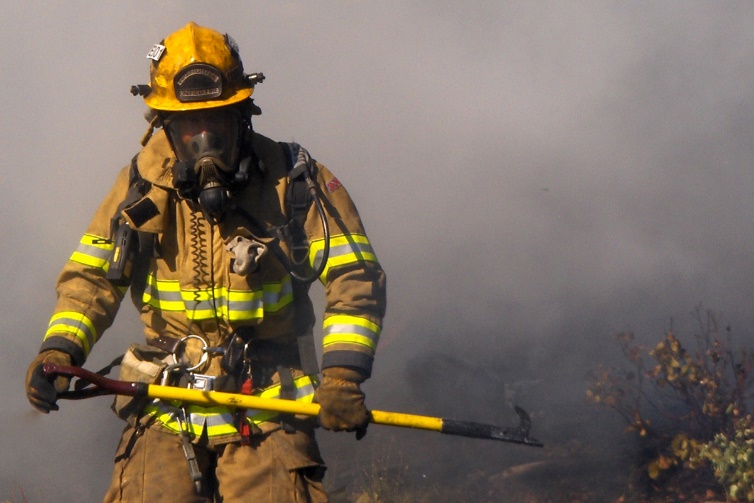 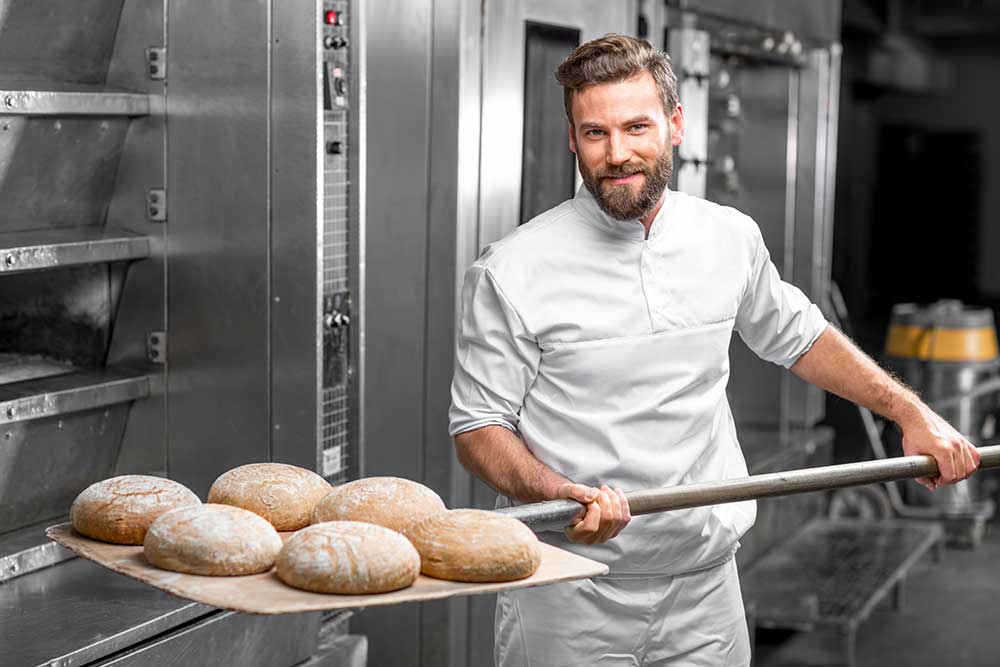 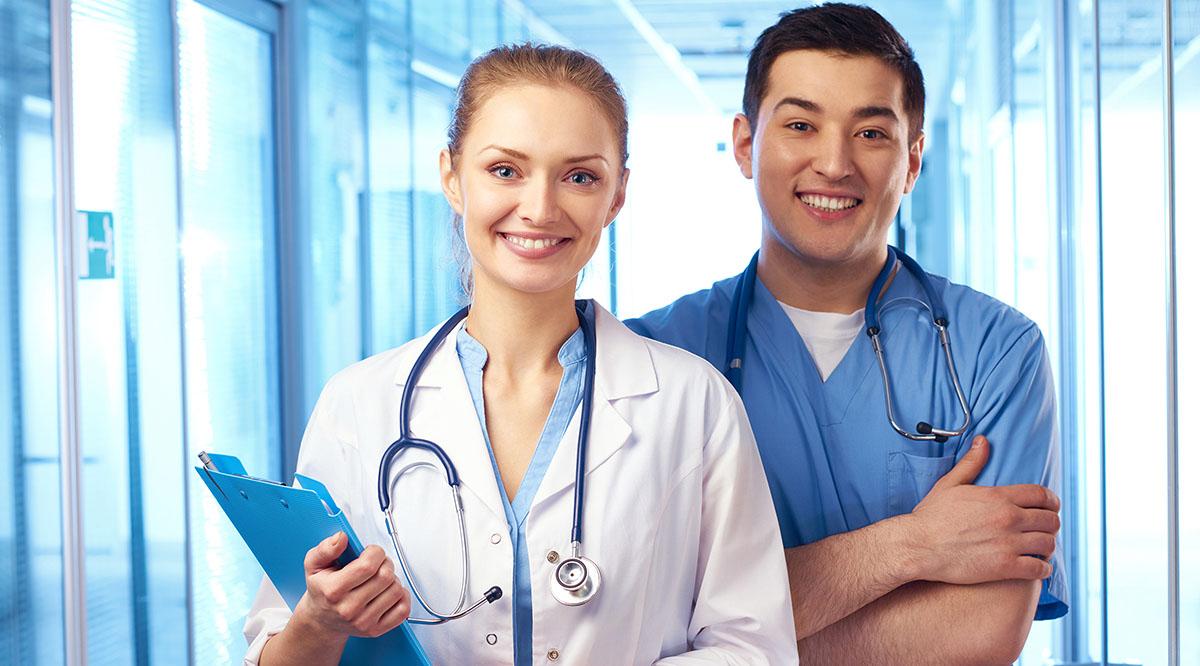 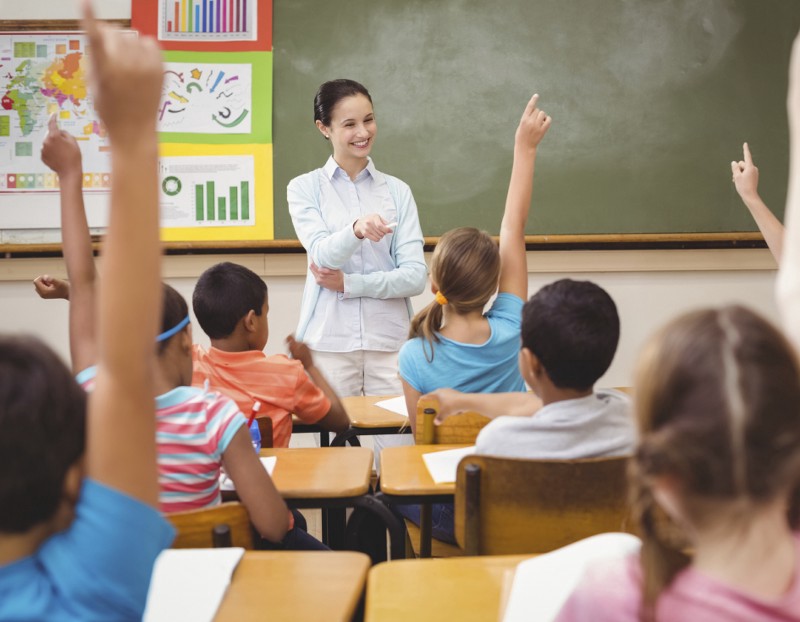 